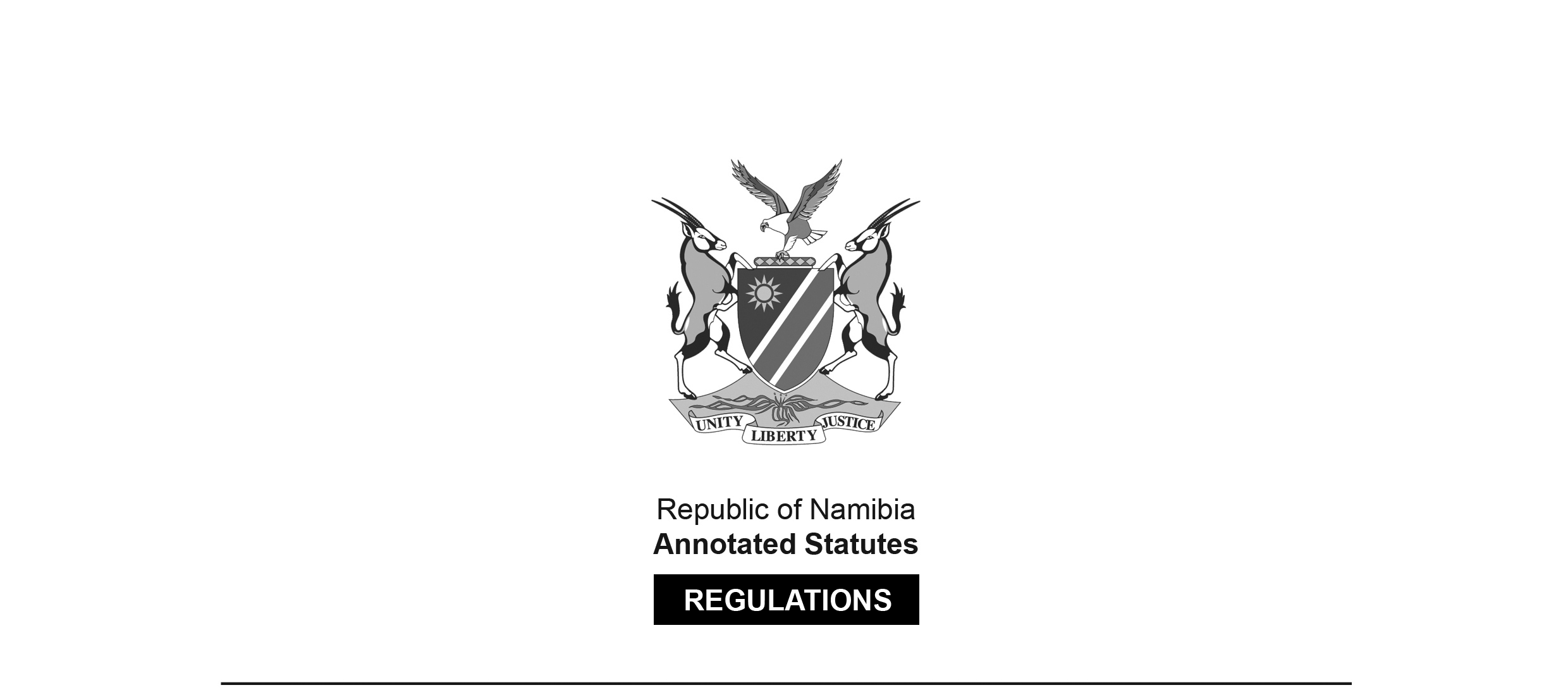 REGULATIONS MADE IN TERMS OFAllied Health Professions Act 7 of 2004section 55 read with sections 24, 26 and 32Regulations relating to Registration, Maintaining of Register and Restoration of Name to Register of AcupuncturistGovernment Notice 325 of 2013(GG 5360)came into force on date of publication: 13 December 2013The Government Notice which publishes these regulations notes that they were made 
on the recommendation of the Allied Health Professions Council of Namibia.ARRANGEMENT OF REGULATIONS1.	Definitions2.	Application for registration as an acupuncturist and submitting of particulars3.	Additional education, tuition and training4.	Register of acupuncturists5.	Restoration of name to register6.	Language of forms and documentsDefinitions1.	In these regulations, unless the context otherwise indicates, a word or expression defined in the Act has that meaning and -“additional qualification” means an additional qualification referred to in section 32(1)(a) of the Act and prescribed by regulation 8;“certified” means a true copy of the original by a commissioner of oaths appointed under section 5 or designated under section 6 of the Justice of the Peace and Commissioners of Oaths Act, 1963 (Act No. 16 of 1963); and“registration authority” means the registration authority of a country responsible for the registration of a person to practice as an acupuncturist in that country; and“the Act” means the Allied Health Professions Act, 2004 (Act No. 7 of 2004).Application for registration as an acupuncturist and submitting of particulars2.	(1)	A person applying for registration as an acupuncturist must submit an application to the registrar in terms of subsection (1) of section 20 of the Act accompanied with documents and particulars specified in subsection (2) of that section and the following:(a)	a certified photocopy of his or her identity document or passport;(b)	a certificate issued by Council certifying that he or she has passed the evaluation referred to in section 21(3) of the Act where applicable; and(c)	subject to subregulation (2), the original certificate of registration issued by the registration authority of the country authorising him or her to practice as an acupuncturist where he or she obtained the qualification.(2)	Where a person is not registered with the registration authority referred to in paragraph (c) of subregulation (1) he or she must submit to the registrar together with his or her application for registration the following:(a)	a certificate, issued by such registration authority, certifying that his or her qualification entitles him or her to register as an acupuncturist in the country where he or she obtained the qualification; or(b)	a certificate confirming registration under subregulation (a) and removal of his or her name from the register specifying the grounds for such removal.(3)	The Council may require a person to furnish in the manner that the Council may determine, proof of his or her proficiency in the English language.Additional education, tuition and training3.	(1)	Where a person is registered with conditions under section 22(2)(a) of the Act, the Council must determine whether he or she requires any additional education, tuition or training to qualify for registration as an acupuncturist under the Act.(2)	Council must, where necessary, endorse particulars of the required additional education, tuition or training on the certificate issued in terms of subregulation (1).Register of acupuncturists4.	Council must keep a register of acupuncturist in terms of section 24 of the Act containing the following:(a)	particulars specified in subsection (3) of that section;(b)	particulars of additional qualifications entered against the name of the acupuncturist in terms of section 32 of the Act; and(c)	any change of particulars.Restoration of name to register5.	A person applying in terms of section 26(1) of the Act for the restoration of his or her name to a register must accompany the application with the following:(a)	documents and particulars specified in subsection (2) of that section;(b)	a certified photocopy of his or her identity document or passport; and(c)	the original or certified copy of the registration certificate issued to him or her under section 21(4)(b) of the Act.Language of forms and documents6.	(1)	A form or document required to be submitted to the Council or to the registrar in terms of these regulations must be in the English language.(2)	Where a form or document referred to in subregulation (1) is not in the English language it must be accompanied by a sworn translation into a language acceptable to the Council.